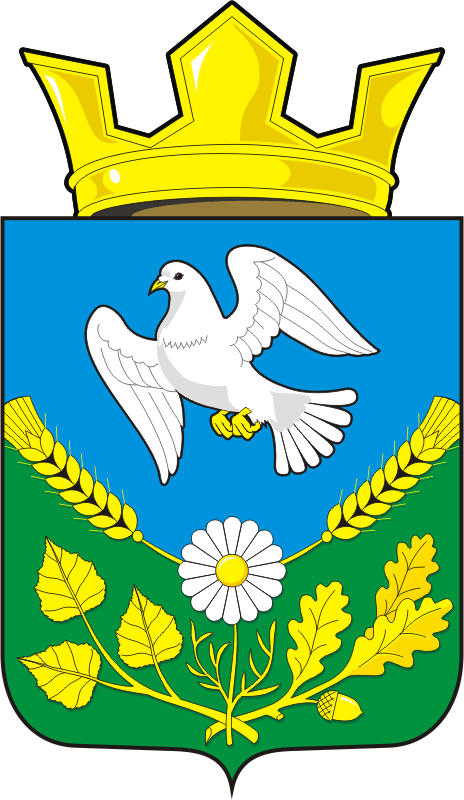 АДМИНИСТРАЦИЯ НАДЕЖДИНСКОГО СЕЛЬСОВЕТА САРАКТАШСКОГО РАЙОНА ОРЕНБУРГСКОЙ ОБЛАСТИП О С Т А Н О В Л Е Н И Е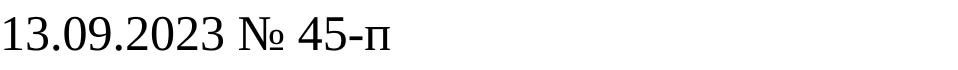 О внесении изменений в постановление от 31.03.2022 г. № 27-п «Об утверждении Порядка осуществления органами местного самоуправления муниципального образования Надеждинский сельсовет Саракташского района Оренбургской области бюджетных полномочий главных администраторов доходов бюджетов бюджетной системы Российской Федерации»В соответствии со статьей 160.1 Бюджетного кодекса Российской Федерации внести изменения в приложение постановления от 31.03.2022 г. № 27-п «Об утверждении Порядка осуществления органами местного самоуправления муниципального образования Надеждинский сельсовет Саракташского района Оренбургской области бюджетных полномочий главных администраторов доходов бюджетов бюджетной системы Российской Федерации»:1. Подпункт «б» пункта 3 Приложения к постановлению изложить в следующей редакции:«формирует и представляет в финансовый отдел администрации Саракташского района Оренбургской области (далее - финансовый отдел) следующие документы:- прогноз поступления администрируемых доходов; - аналитические материалы по исполнению местного бюджета в части администрируемых доходов; - сведения, необходимые для составления проекта местного бюджета; - сведения, необходимые для составления и ведения кассового плана; - представляет для включения в перечень источников доходов Российской Федерации и реестр источников доходов бюджета сведения о закрепленных за ним источниках доходов.Документы по формированию и исполнению местного бюджета предоставляются главными администраторами доходов по форме и в сроки, установленные финансовым отделом, в соответствии с принятыми муниципальными правовыми актами.Правовые акты главных администраторов доходов, в соответствии с которыми администраторы доходов  наделяются бюджетными полномочиями администраторов доходов, должны содержать требование об установлении администраторами доходов бюджета регламента реализации полномочий по взысканию дебиторской задолженности по платежам в бюджет, пеням и штрафам по ним, разработанного в соответствии с общими требованиями, установленными Министерством финансов Российской Федерации.»Пункт 3. Приложения к постановлению дополнить подпунктом «ж» следующего содержания:«устанавливают регламент реализации полномочий по взысканию дебиторской задолженности по платежам в бюджет, пеням и штрафам по ним, разработанного в соответствии с общими требованиями, установленными Министерством финансов Российской Федерации;».2. Постановление вступает в силу после его официального опубликования в Информационном бюллетене «Надеждинский сельсовет» и подлежит размещению на сайте администрации Надеждинского сельсовета.3.Контроль за исполнением данного постановления оставляю за собой.Глава сельсовета							                       О.А.Тимко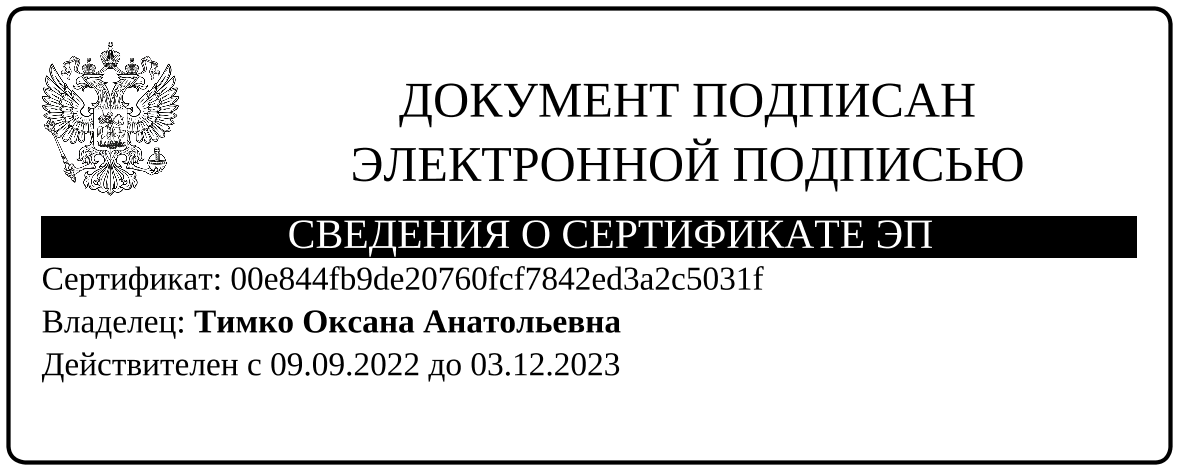 Разослано: бухгалтерии, финотдел, администрации района, в дело